Unit 1Reservations: Booking a Hotel Room OnlinePre-reading tasksAnswer the following questions.Have you ever booked a hotel room? If yes, in which way?Which of the online booking systems seem more user-friendly to you?Do people usually read guest reviews before choosing a hotel? How do the reviews in°uence a person’s choice of accommodation?Learn the meaning of the following words and use them to complete the sentences below.profile (noun) a set of data or a short written description that provides information about someone or somethingcommission (noun) a payment to someone who sells goods (related to the amount sold)markup (noun) difierence between the buying and selling pricefee (noun) an amount of money paid for a particular service or right workload (noun) the amount of work to be doneend user (noun) the person or organization that uses something rather than an organization that trades in itpackage (noun) a related group of things when they are ofiered together as a single unitvendor (noun) someone who is selling somethinga.  The students are holding a demonstration to protest against the increaseReadingThe Beneflts of Online Booking SystemsA hotel receives reservation requests in difierent ways. Reservation re-quests may be made in person, over the telephone, in the mail, via fax or through a central reservation system.Modern hotels have computer terminals. Their reservation systems are con-nected with other hotels in their group, with travel agencies, airports, etc. There was a time when bookings were mainly made through phone calls or faxes or peo-ple had to go to travel agents to get train or °ight tickets. Nowadays when the internet connects people all over the world, online booking systems play a very important role: a large share of hotel bookings are made online today.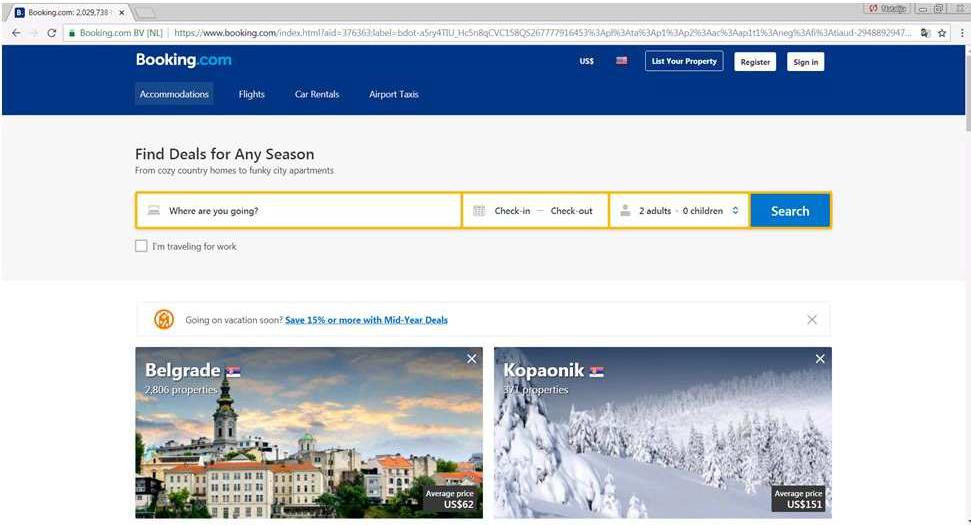 An online hotel reservation system is a tool to store, publish and update the dynamic data about availability and prices of hotel accommodation. It provides users with a regular reservation process. Web based hotel reservation software allows end users to search for and book hotels online for any city across the globe. Users can make and see the changes in reservation status online. The booking system also connects to various °ight reservation systems, car reservation systems and bus reservation systems to allow the customers to package their trip with °ights, hotels transfers and sightseeing.User Registrations (B2C system)Direct Customers or Users can register and set their proflle to directly book the hotel rooms, °ight tickets, car transfers and sight-seeing packages from the B2C online reservation system. They can also refer the travel website to their friends and take part in online reward programme, get coupons and promotional ofiers directly.Vendor Registrations (B2B system)Agents can register and set their proflle to directly book the hotel rooms, °ight tickets, car transfers and sight-seeing packages from the B2B online booking system. Sometimes they have special privileges while booking rooms. Agents can get promotional ofiers, commissions; they can keep their own markups and many more.There are many beneflts of online travel booking systems for hotels and poten-tial guests. Online booking is available to customers around the clock. Customers can easily get information about the availability of service. Several online travel sites compare prices and facilities at difierent hotels worldwide and flnd the ideal hotel at a great price. Besides that, online reservations reduce the number of no-shows. Prospective guests who reserve rooms online are much more likely to show up. To prevent no-show, the hotel may remind the client about the appoint-ment. The clients can easily cancel a booking without paying a cancellation fee. Besides that, online reservation systems reduce workload for hotel stafi: when the booking is processed, availability is automatically updated. Online hotel reser-vations are also helpful for making last minute travel arrangements: hotels may drop the price of a room if rooms are still available.Today online security is a top priority for travel agencies. Therefore, they provide secure online payment gateways to users to make payments through debit/credit cards.Comprehension check Answer the questions.In what ways can reservations be made?What kind of tool is an online reservation system?What properties of online reservation system allow end users to package their trip?What privileges do online reservation systems ofier to individuals and businesses?What beneflts do hotels derive from online reservation systems?What situation is deflned as \no-show"? How can a hotel prevent no-shows?PracticeRead the statement and choose the right answer.A client has booked two rooms in a hotel on the 5th of July. On the 6th of July he called to say that he would be needing an additional room. The reservations agent would:Make a reservationChange the existing reservationCancel the reservationThe reservations agent got a call from a guest asking for room from the 8th of May to the 12th of May. The agent would:Make a reservationGive hotel informationCancel the reservationA client booked in the hotel for a future date says she would not be coming then. The reservations agent would:Make a reservationChange the existing reservationCancel the reservationWhile asking for rooms in the hotel the client asks if the hotel has a swimming pool, gym and spa. The reservations agent would:Make a reservationGive hotel informationCancel the reservationJoin the words with their meaninginsightopen datehasslerevenueno-showadd-onupsellingqueryan extra part that is added, especially to an o–cially organized plan, system, agreement, etc.the act of trying to persuade a customer who is al-ready buying something to buy more, or to buy some-thing more expensivethe income that a government or company receives regularlya clear, deep, and sometimes sudden understanding of a complicated problem or situationa person who is expected but does not arrivea future available datea question, often expressing doubt about something or looking for an answer from an authority(a situation causing) di–culty or troubleComplete the sentences using the suggested words. Then read the text again and make a list of beneflts mentioned in the text.insights / upgrades / hassle-free / analytic tools / revenue / upselling / add-ons / queries / open dates / no-showHotel reservation systems ensure	management of book-ings.  They make hotel stafi more e–cient.  The stafi are not tied to a phonewaiting for guest calls.What’s more, the reservation systems come with variouswhich allow the management to get smarter	into business.They can keep track of each reservation and all the related details. Thus the hotel will have all the information to better understand guests, their preferences andwhat	the hotel sells the most. With this, the hotel will beable to outline the areas on which they need to focus if they plan to grow their business.Another major beneflt of an online hotel reservation system is that it’s mucheasier to create, publish, promote and sell packages and	on-line. You can combine them or let customers choose the package they want. Thiswill further increase the	thanks to	, whilecustomers will be able to get exactly what they want.Payments are also easier and faster with an online booking platform. You can require from your guests to pay when they book, further increasing your income, and not worry about payments when the guests arrive. In addition, in case of a, you can keep some of the money as compensation.Online booking systems are designed to provide all the features of self-serviceportals.  Potential guests book services based on the	sug-gested by the system.  Of course, the hotel should have personalised customercare support to handle various	. Still, with a well-maintainedhotel reservation system, the hotel will rarely need to deal with customers directly.6.  Join the words with similar meaning.prospective guestsproflt marginadvantagelower the pricerefuse a reservationflll in a reservation formlook for a hotelmarkupto complete a reservation formpotential guestsbenefltsearch for a hotelreject a reservationdrop the pricein their..b.The software can be modifled to suit the particular needs ofThe software can be modifled to suit the particular needs ofThe software can be modifled to suit the particular needs ofThe software can be modifled to suit the particular needs ofThe software can be modifled to suit the particular needs ofThe software can be modifled to suit the particular needs ofThe software can be modifled to suit the particular needs ofThe software can be modifled to suit the particular needs ofThe software can be modifled to suit the particular needs ofThe software can be modifled to suit the particular needs ofThe software can be modifled to suit the particular needs ofThe software can be modifled to suit the particular needs ofThe software can be modifled to suit the particular needs ofThe software can be modifled to suit the particular needs ofThe software can be modifled to suit the particular needs of.c.She gets a 15 percentShe gets a 15 percentShe gets a 15 percentShe gets a 15 percenton every washing machine she sells.on every washing machine she sells.on every washing machine she sells.on every washing machine she sells.on every washing machine she sells.on every washing machine she sells.on every washing machine she sells.on every washing machine she sells.on every washing machine she sells.on every washing machine she sells.d.The retailThe retailon their product is 25 percent.on their product is 25 percent.on their product is 25 percent.on their product is 25 percent.on their product is 25 percent.on their product is 25 percent.on their product is 25 percent.on their product is 25 percent.on their product is 25 percent.on their product is 25 percent.on their product is 25 percent.e.Students flnd that theirStudents flnd that theirStudents flnd that theirStudents flnd that theirStudents flnd that theirStudents flnd that theirStudents flnd that theirincreases throughout the course.increases throughout the course.increases throughout the course.increases throughout the course.increases throughout the course.increases throughout the course.increases throughout the course.increases throughout the course.f.All the sales people in this store work onAll the sales people in this store work onAll the sales people in this store work onAll the sales people in this store work onAll the sales people in this store work onAll the sales people in this store work onAll the sales people in this store work onAll the sales people in this store work onAll the sales people in this store work onAll the sales people in this store work onAll the sales people in this store work on.g.Employees are complaining about their heavyEmployees are complaining about their heavyEmployees are complaining about their heavyEmployees are complaining about their heavyEmployees are complaining about their heavyEmployees are complaining about their heavyEmployees are complaining about their heavyEmployees are complaining about their heavyEmployees are complaining about their heavyEmployees are complaining about their heavyEmployees are complaining about their heavyEmployees are complaining about their heavyduring highduring highduring highseason.season.season.season.h.  The computer comes with a softwareh.  The computer comes with a softwareh.  The computer comes with a softwareh.  The computer comes with a softwareh.  The computer comes with a softwareh.  The computer comes with a softwareh.  The computer comes with a softwareh.  The computer comes with a softwareh.  The computer comes with a softwareh.  The computer comes with a softwareh.  The computer comes with a software.